People I know at school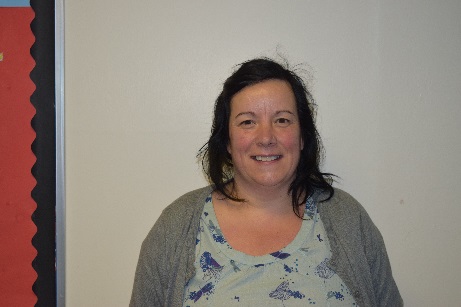 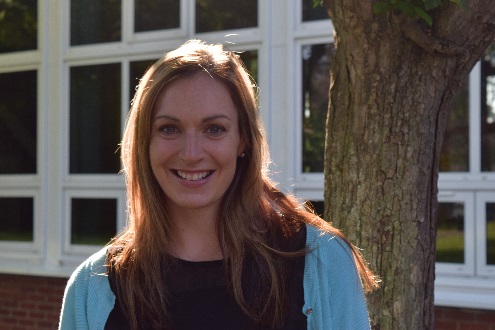 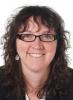 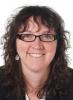 This is meMore about me (Parents and Carers can fill this bit out)